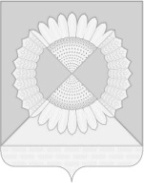 СОВЕТ ГРИШКОВСКОГО СЕЛЬСКОГО ПОСЕЛЕНИЯ КАЛИНИНСКОГО РАЙОНАРЕШЕНИЕсело ГришковскоеОб установлении земельного налога в Гришковском сельском поселении Калининского районаВ соответствии с главой 31 Налогового кодекса Российской Федерации, Федеральным законом от 6 октября 2003 года № 131-ФЗ "Об общих принципах организации местного самоуправления в Российской Федерации", Уставом Гришковского сельского поселения Калининского района, Совет Гришковского сельского поселения Калининского района РЕШИЛ:1.Установить и ввести на территории Гришковского сельского поселения Калининского района земельный налог, определить налоговые ставки, порядок уплаты налога в отношении налогоплательщиков - организаций, установить налоговые льготы, основания и порядок их применения.1.1. Установить налоговые ставки в следующих размерах:1) 0,3 процента от кадастровой стоимости земельных участков - в отношении земельных участков отнесенных к землям сельскохозяйственного назначения или к землям в составе зон сельскохозяйственного использования в населенных пунктах и используемых для сельскохозяйственного производства;2) 0,3 процента от кадастровой стоимости земельных участков – в отношении земельных участков, занятых жилищным фондом и объектами инженерной инфраструктуры жилищно-коммунального комплекса (за исключением доли в праве на земельный участок, приходящейся на объект, не относящийся к жилищному фонду и к объектам инженерной инфраструктуры жилищно-коммунального комплекса) или приобретенных (предоставленных) для жилищного строительства (за исключением земельных участков, приобретенных (предоставленных) для индивидуального жилищного строительства, используемых в предпринимательской деятельности);3) 0,3 процента от кадастровой стоимости земельных участков – в отношении земельных участков, не используемых в предпринимательской деятельности, приобретенных (предоставленных) для ведения личного подсобного хозяйства, садоводства или огородничества, а также земельных участков общего назначения, предусмотренных Федеральным законом от        229 июля 2017 года № 217-ФЗ "О ведении гражданами садоводства и огородничества для собственных нужд и о внесении изменений в отдельные законодательные акты Российской Федерации";4) 1,5 процента от кадастровой стоимости земельных участков - в отношении прочих земельных участков;5) 0,3 процента от кадастровой стоимости земельных участков - в отношении земельных участков, ограниченных в обороте в соответствии с законодательством Российской Федерации, предоставленные для обеспечения обороны, безопасности и таможенных нужд;6) 1,5 процента от кадастровой стоимости земельных участков - в отношении земельных участков отнесенных к землям сельскохозяйственного назначения или к землям в составе зон сельскохозяйственного использования в населенных пунктах и не используемых для сельскохозяйственного производства;7) 1,5 процента от кадастровой стоимости земельных участков – в отношении земельных участков, приобретенных (предоставленных) для индивидуального жилищного строительства, используемых в предпринимательской деятельности;8) 1,5 процента от кадастровой стоимости земельных участков – в отношении используемых в предпринимательской деятельности земельных участков, приобретенных (предоставленных) для ведения личного подсобного хозяйства, садоводства или огородничества.1.2. Установить отчетным периодом для налогоплательщиков - организаций, первый, второй и третий квартал календарного года.Налогоплательщики – организации исчисляют сумму налога (сумму авансовых платежей по налогу) самостоятельно.Налогоплательщиками – организациями земельный налог (авансовые платежи по налогу) уплачивается в сроки, установленные Налоговым кодексом Российской Федерации.1.3. Налогоплательщики – физические лица, уплачивают налог по итогам налогового периода на основании налогового уведомления в срок, установленный абзацем 2 пункта 1 статьи 397 Налогового Кодекса Российской Федерации.Сумма налога, подлежащая уплате в бюджет налогоплательщиками – физическими лицами, исчисляется налоговыми органами.1.4. Освобождаются от налогообложения следующие категории налогоплательщиков в отношении одного земельного участка, не используемого для ведения предпринимательской деятельности:1) Органы местного самоуправления, муниципальные учреждения, расположенные на территории Гришковского сельского поселения Калининского района, финансируемые за счет средств местного бюджета;2) Инвалиды I и II группы инвалидности;3) Инвалиды с детства;4) Герои Советского Союза;5) Герои Российской Федерации;6) Ветераны и инвалиды Великой Отечественной войны;7) Ветераны и инвалиды боевых действий;38) Физические лица, подвергшиеся воздействию радиации вследствие катастрофы на Чернобыльской АЭС;9) Физические лица, получившие или перенесшие лучевую болезнь или ставшие инвалидами в результате испытаний, учений и иных работ, связанных с любыми видами ядерных установок, включая ядерное оружие и космическую технику.1.5. Освобождаются от налогообложения субъекты инвестиционной деятельности, осуществляемой в форме капитальных вложений. 1.6. Установить налоговую льготу в размере 50% в отношении одного земельного участка для многодетных семей, имеющих трех и более детей, определенных в соответствии со статьей 2 Закона Краснодарского края от       22 февраля 2005 года № 836-КЗ "О социальной поддержке многодетных семей в Краснодарском крае".1.7. Налогоплательщики, имеющие право на льготы, в том числе в виде налогового вычета, установленные законодательством о налогах и сборах, предоставляют в налоговый орган по своему выбору заявление о предоставлении налоговой льготы, а также вправе предоставить документы, подтверждающие право налогоплательщика на налоговую льготу. Указанные заявления и документы могут быть представлены в налоговый орган через многофункциональный центр предоставления государственных и муниципальных услуг.2. Признать утратившими силу:1) решение Совета Гришковского сельского поселения Калининского района от 22 ноября 2018 года № 177 "Об установлении земельного налога Гришковском сельском поселении Калининского района";2) решение Совета Гришковского сельского поселения Калининского района от 21 ноября 2019 года № 15 "О внесении изменений в решение Совета Гришковского сельского поселения Калининского района от 22 ноября 2018 года № 177 "Об установлении земельного налога в Гришковского сельском поселении Калининского района"; 3) решение Совета Гришковского сельского поселения Калининского района от 26 ноября 2020 года № 57 "О внесении изменений в решение Совета Гришковского сельского поселения Калининского района от 22 ноября 2018 года № 177 "Об установлении земельного налога в Гришковском сельском поселении Калининского района";4) решение Совета Гришковского сельского поселения Калининского района от 22 декабря 2020 года № 65 "О внесении изменений в решение Совета Гришковского сельского поселения Калининского района от 22 ноября 2018 года № 177 "Об установлении земельного налога в Гришковском сельском поселении Калининского района";5) решение Совета Гришковского сельского поселения Калининского района от 22 февраля 2022 года № 114 "О внесении изменений в решение Совета Гришковского сельского поселения Калининского района от 22 ноября 2018 года № 177 "Об установлении земельного налога в Гришковском сельском поселении Калининского района".3. Финансовому отделу администрации Гришковского сельского поселения Калининского района (Шеремет Д.В.) обеспечить официальное 4опубликование настоящего решения в газете "Калининец" и разместить на официальном сайте Гришковского сельского поселения Калининского района в информационно-телекоммуникационной сети "Интернет".4. Копию настоящего решения направить в Межрайонную инспекцию Федеральной налоговой службы России № 10 по Краснодарскому краю для руководства в работе.5. Контроль за выполнением настоящего решения возложить на постоянную комиссию Совета Гришковского сельского поселения Калининского района по бюджету, экономике, налогам и распоряжению муниципальной собственностью, вопросам землепользования и благоустройства (Дмух В.Н.).6. Настоящее решение вступает в силу с 1 января 2023 года, но не ранее чем по истечении одного месяца со дня его официального опубликования.Исполняющий обязанности главы Гришковского сельского поселенияКалининского района                                                                            Д.В. ШереметПредседательствующий СоветаГришковского сельского поселения Калининского района                                                                                  В.Н. Дмухот23.11.2022 №129